Resoluciones #128 - #144Resoluciones #128 - #144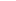 